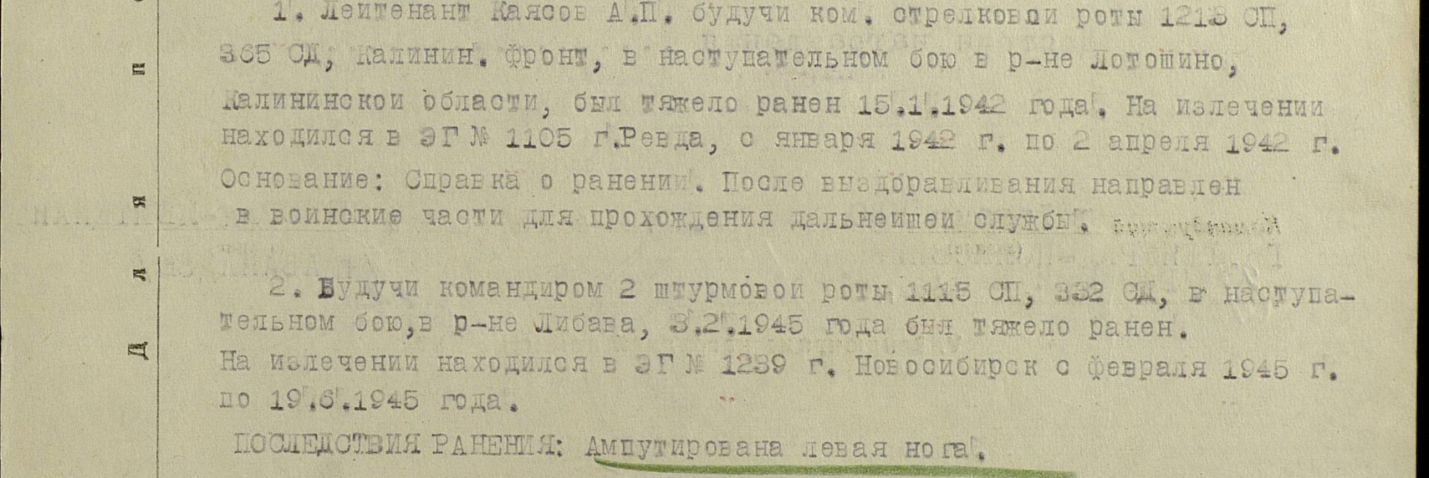 Каясов Александр Павлович 1905г.р. 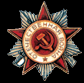 Звание: лейтенант в РККА с 10.10.1941 года Место призыва: Пестравский РВК, Куйбышевская обл., Пестравский р-н № записи: 80284630Архивные документы о данном награждении:I. Приказ(указ) о награждении и сопроводительные документы к нему- первая страница приказ или указа- строка в наградном списке- наградной листII. Учетная картотека- данные в учетной картотеке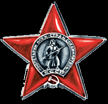 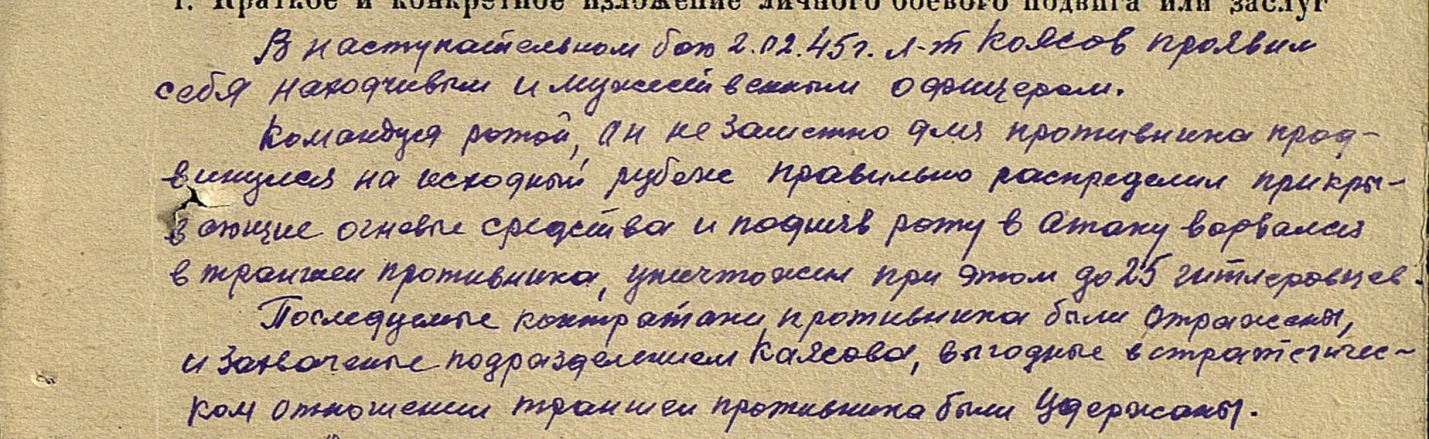 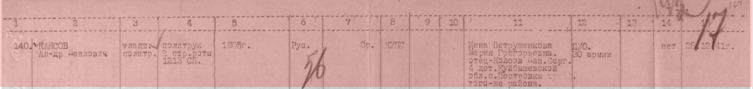 